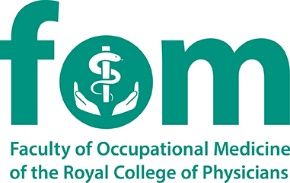 Diploma in Occupational Health Practice Syllabus 								 Indicated module hours are included for guidance purposes. ModuleContentSkills / KnowledgeOutcomeFundamentals of OH Practice(minimum of 20 hrs) Definition of occupational health practice, and its scope including organisational health, workplace culture and wellbeingUnderstand and able to explain the value of occupational healthFundamentals of OH Practice(minimum of 20 hrs) The inter-professional context of OH teams, their functions and management. OH within the context of Public HealthIndustrial Injuries CompensationEmployment organisations Industrial relations and trades unions Understanding the frame work in which occupational health operates and understanding its role in assuring the health of the work force Fundamentals of OH Practice(minimum of 20 hrs) Ethics Communication and relationships with professional colleagues  Law in occupational healthHSE and sources of adviceRole of enforcement bodiesKey principles of professional ethicsGDPREquality ActMain principles of system, statutes and relevant common / case law.Industry specific risksH& S at work sections 2 and 7 Management of Health & Safety at work regs 1999 COSHHRIDDORNoise & vibration6 packUnderstanding the underlying principles of occupational health ethical practice and the legislation underlying it and where to access adviceFundamentals of OH Practice(minimum of 20 hrs) Principles of health and safety risk management Hierarchy of controlTypes of hazards and their identification Application of control measuresMonitoring outcome and feedback Written reports H&S Management system  Audit cycleWorkplace health needs assessmentThe walk-through survey and basic hygiene screening techniquesUnderstanding and able to apply the basic principles of hazard and risk and methods of assessment, management and controlEffectsofworkon health(minimumof 15 hrs)Workforce diversityAgeing workforceYoung workforceBAMELGBT+Disabilities Health monitoringQuestionnaire screeningEffectsofworkon health(minimumof 15 hrs)Ergonomics and manual handling (musculoskeletal assessment)Musculoskeletal disordersDSE assessmentManual handling regsCOST B13: European guidelines for the management of low back painNICE GuidelinesAble to deliver a musculoskeletal assessment and opinion on fitness for work and any appropriate work adaptationsSkin and respiratory systemOccupational dermatitisOccupational lung diseasesCOSHH  Current Public Health guidanceARTP standardsAble to deliver an appropriate assessment and opinion on fitness for work and any appropriate work adaptationsStress and distress (mental health assessment)Bullying at workMental healthOrganisational & personal resilienceWork related stressStress risk assessmentAble to deliver an appropriate assessment and opinion on fitness for work and any appropriate work adaptationsAble to deliver an appropriate assessment and opinion on fitness for work and any appropriate work adaptationsAble to deliver an appropriate assessment and opinion on fitness for work and any appropriate work adaptationsShift and night work (endocrine system and circadian rhythms)Working time directiveAble to deliver an appropriate assessment and opinion on fitness for work and any appropriate work adaptationsAble to deliver an appropriate assessment and opinion on fitness for work and any appropriate work adaptationsAble to deliver an appropriate assessment and opinion on fitness for work and any appropriate work adaptationsHearing loss and noise at workBSA standardsPPE compatibility issues, attenuation awarenessAble to deliver an appropriate assessment and opinion on fitness for work and any appropriate work adaptationsAble to deliver an appropriate assessment and opinion on fitness for work and any appropriate work adaptationsAble to deliver an appropriate assessment and opinion on fitness for work and any appropriate work adaptationsVibration Hand-Arm Vibration Whole body vibrationAble to deliver an appropriate assessment and opinion on fitness for work and any appropriate work adaptationsAble to deliver an appropriate assessment and opinion on fitness for work and any appropriate work adaptationsAble to deliver an appropriate assessment and opinion on fitness for work and any appropriate work adaptationsInfectious diseasesTBLeptospirosisContact tracingBlood borne virusesHepatitis A, B & C HIVWorkplace immunisation programmeVaccines & vaccination procedures (the Green Book)Able to deliver an appropriate assessment and opinion on fitness for work and any appropriate work adaptationsAble to deliver an appropriate assessment and opinion on fitness for work and any appropriate work adaptationsAble to deliver an appropriate assessment and opinion on fitness for work and any appropriate work adaptationsCOVID-19 COVID-19 medical risk assessment Long COVIDIntroduction to occupational hygiene& toxicologyOccupational exposuresIntroduction to noise, dust and thermal comfort Identification of working / provisional diagnosis of occupational condition(s)Risk assessment and managementVisual environmentTypes of screeningAble to deliver an appropriate assessment and opinion on fitness for work and any appropriate work adaptationsPsychological environment and cultureOccupational risks Resilience (organisational and personalTrauma ManagementOrganisational mental health managementUnderstanding and able to apply the principles of mental health management in the workplace and stress risk assessment.Occupational toxicologyCarcinogensClassic occupational exposuresBasic epidemiologyUnderstanding basic toxicology, knowledge of classic occupation health toxicological exposures and basic ability to critically evaluate epidemiological studiesTemperatureUnderstanding and able to apply the principles of occupational health management in the workplace Use of PPEUnderstanding and able to apply the principles of PPE identification, use and management in the workplaceClinical case management(minimum of 15 hrs)Assessment of fitness to work – before/during and after employment Absence attributed to sicknessPresenteeism Principles of rehabilitation, redeployment, resettlement and ill health retirement and capabilityHealth monitoring, Health screening, Health surveillanceFunctional assessment IHR assessmentBiopsychosocial model of illnessDVLASetting evidence based medical fitness standardsAMRANICE guidelinesRole of health surveillance Reasonable adjustmentsReport writingBaseline and periodic symptom assessment Questionnaire screeningSupport performance at WorkFunctional assessment The expert patient approach to condition managementVocational rehabilitationCase managementCase escalationPractical modulePrinciples of health and safety risk managementTypes of hazard and their identificationWalk through survey and basic hygiene techniquesAssessing risk Application of control measuresMonitoring outcome and feedbackWriting reports Production of portfolioAbility to practically demonstrate ability to apply OH knowledge in a workplaceAble to produce good quality, professional workplace reports for professional and non-professional audiences